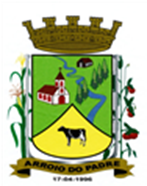 ESTADO DO RIO GRANDE DO SULMUNICÍPIO DE ARROIO DO PADREGABINETE DO PREFEITOLei 2.273, de 13 de julho de2021.Inclui nova Ação no Plano Plurianual 2018/2021, Lei de Diretrizes Orçamentárias de 2021, e autoriza o Município a realizar abertura de Crédito Adicional Especial no Orçamento de 2021.O Prefeito Municipal de Arroio do Padre, RS, Sr. Rui Carlos Peter, faz saber que a Câmara de Vereadores aprovou e eu sanciono e promulgo a seguinte Lei:
Art. 1º Fica alterado o “Anexo I – Programas”, da Lei Municipal N° 1.861, de 28 de junho de 2017, que institui o Plano Plurianual 2018/2021, com a inclusão da seguinte ação:Art. 2º Fica alterado o "Anexo III - Metas e Prioridades", da Lei Municipal nº 2.178, de 17 de setembro de 2020, que dispõe sobre as Diretrizes Orçamentárias para o exercício de 2021, com a inclusão da seguinte ação:Art. 3º Fica autorizado o Município de Arroio do Padre, Poder Executivo, a realizar abertura de Crédito Adicional Especial no Orçamento do Município para o exercício de 2021, no seguinte programa de trabalho e respectivas categorias econômicas e conforme a quantia indicada:04 – Secretaria de Educação, Cultura, Esporte e Turismo06 – Atividades de Promoção do Turismo23 – Comércio e Serviços695 – Turismo0406 – Desenvolvimento Turístico2.432 - Belos Caminhos de Arroio do Padre3.3.90.36.00.00.00 – Outros Serviços de Terceiros – Pessoa Física. R$ 40.000,00 (quarenta mil reais)Fonte de Recurso: 0001 – LivreArt. 4º Servirão de cobertura para o Crédito Adicional Especial de que trata o Art. 3° desta Lei, recursos financeiros provenientes do superávit financeiro verificado no exercício de 2020 na Fonte de Recurso: 0001 – Livre, no valor de R$ 40.000,00 (quarenta mil reais).Art. 5º Esta Lei entra em vigor na data de sua publicação.Arroio do Padre, 13 de julho de 2021.------------------------------------Rui Carlos PeterPrefeito Municipal     PROGRAMA:PROGRAMA:0406 - Desenvolvimento Turístico0406 - Desenvolvimento Turístico0406 - Desenvolvimento Turístico0406 - Desenvolvimento Turístico0406 - Desenvolvimento Turístico0406 - Desenvolvimento Turístico0406 - Desenvolvimento Turístico0406 - Desenvolvimento Turístico0406 - Desenvolvimento TurísticoOBJETIVO:OBJETIVO:Desenvolver atividades voltadas para a expansão e melhoria dos produtos e serviços turísticos com vistas a ampliação da oferta turística; Aumentar o fluxo turístico, a taxa de permanência e os gastos dos turistas no município; Reforçar o potencial turístico priorizando ações de infraestrutura qualificação de mão-de-obra de forma a ampliar as oportunidades de trabalho, geração de renda e divisas; Incentivar e capacitar os moradores para realizarem investimentos turísticos no município.Desenvolver atividades voltadas para a expansão e melhoria dos produtos e serviços turísticos com vistas a ampliação da oferta turística; Aumentar o fluxo turístico, a taxa de permanência e os gastos dos turistas no município; Reforçar o potencial turístico priorizando ações de infraestrutura qualificação de mão-de-obra de forma a ampliar as oportunidades de trabalho, geração de renda e divisas; Incentivar e capacitar os moradores para realizarem investimentos turísticos no município.Desenvolver atividades voltadas para a expansão e melhoria dos produtos e serviços turísticos com vistas a ampliação da oferta turística; Aumentar o fluxo turístico, a taxa de permanência e os gastos dos turistas no município; Reforçar o potencial turístico priorizando ações de infraestrutura qualificação de mão-de-obra de forma a ampliar as oportunidades de trabalho, geração de renda e divisas; Incentivar e capacitar os moradores para realizarem investimentos turísticos no município.Desenvolver atividades voltadas para a expansão e melhoria dos produtos e serviços turísticos com vistas a ampliação da oferta turística; Aumentar o fluxo turístico, a taxa de permanência e os gastos dos turistas no município; Reforçar o potencial turístico priorizando ações de infraestrutura qualificação de mão-de-obra de forma a ampliar as oportunidades de trabalho, geração de renda e divisas; Incentivar e capacitar os moradores para realizarem investimentos turísticos no município.Desenvolver atividades voltadas para a expansão e melhoria dos produtos e serviços turísticos com vistas a ampliação da oferta turística; Aumentar o fluxo turístico, a taxa de permanência e os gastos dos turistas no município; Reforçar o potencial turístico priorizando ações de infraestrutura qualificação de mão-de-obra de forma a ampliar as oportunidades de trabalho, geração de renda e divisas; Incentivar e capacitar os moradores para realizarem investimentos turísticos no município.Desenvolver atividades voltadas para a expansão e melhoria dos produtos e serviços turísticos com vistas a ampliação da oferta turística; Aumentar o fluxo turístico, a taxa de permanência e os gastos dos turistas no município; Reforçar o potencial turístico priorizando ações de infraestrutura qualificação de mão-de-obra de forma a ampliar as oportunidades de trabalho, geração de renda e divisas; Incentivar e capacitar os moradores para realizarem investimentos turísticos no município.Desenvolver atividades voltadas para a expansão e melhoria dos produtos e serviços turísticos com vistas a ampliação da oferta turística; Aumentar o fluxo turístico, a taxa de permanência e os gastos dos turistas no município; Reforçar o potencial turístico priorizando ações de infraestrutura qualificação de mão-de-obra de forma a ampliar as oportunidades de trabalho, geração de renda e divisas; Incentivar e capacitar os moradores para realizarem investimentos turísticos no município.Desenvolver atividades voltadas para a expansão e melhoria dos produtos e serviços turísticos com vistas a ampliação da oferta turística; Aumentar o fluxo turístico, a taxa de permanência e os gastos dos turistas no município; Reforçar o potencial turístico priorizando ações de infraestrutura qualificação de mão-de-obra de forma a ampliar as oportunidades de trabalho, geração de renda e divisas; Incentivar e capacitar os moradores para realizarem investimentos turísticos no município.Desenvolver atividades voltadas para a expansão e melhoria dos produtos e serviços turísticos com vistas a ampliação da oferta turística; Aumentar o fluxo turístico, a taxa de permanência e os gastos dos turistas no município; Reforçar o potencial turístico priorizando ações de infraestrutura qualificação de mão-de-obra de forma a ampliar as oportunidades de trabalho, geração de renda e divisas; Incentivar e capacitar os moradores para realizarem investimentos turísticos no município.Desenvolver atividades voltadas para a expansão e melhoria dos produtos e serviços turísticos com vistas a ampliação da oferta turística; Aumentar o fluxo turístico, a taxa de permanência e os gastos dos turistas no município; Reforçar o potencial turístico priorizando ações de infraestrutura qualificação de mão-de-obra de forma a ampliar as oportunidades de trabalho, geração de renda e divisas; Incentivar e capacitar os moradores para realizarem investimentos turísticos no município.Desenvolver atividades voltadas para a expansão e melhoria dos produtos e serviços turísticos com vistas a ampliação da oferta turística; Aumentar o fluxo turístico, a taxa de permanência e os gastos dos turistas no município; Reforçar o potencial turístico priorizando ações de infraestrutura qualificação de mão-de-obra de forma a ampliar as oportunidades de trabalho, geração de renda e divisas; Incentivar e capacitar os moradores para realizarem investimentos turísticos no município.Desenvolver atividades voltadas para a expansão e melhoria dos produtos e serviços turísticos com vistas a ampliação da oferta turística; Aumentar o fluxo turístico, a taxa de permanência e os gastos dos turistas no município; Reforçar o potencial turístico priorizando ações de infraestrutura qualificação de mão-de-obra de forma a ampliar as oportunidades de trabalho, geração de renda e divisas; Incentivar e capacitar os moradores para realizarem investimentos turísticos no município.Desenvolver atividades voltadas para a expansão e melhoria dos produtos e serviços turísticos com vistas a ampliação da oferta turística; Aumentar o fluxo turístico, a taxa de permanência e os gastos dos turistas no município; Reforçar o potencial turístico priorizando ações de infraestrutura qualificação de mão-de-obra de forma a ampliar as oportunidades de trabalho, geração de renda e divisas; Incentivar e capacitar os moradores para realizarem investimentos turísticos no município.Desenvolver atividades voltadas para a expansão e melhoria dos produtos e serviços turísticos com vistas a ampliação da oferta turística; Aumentar o fluxo turístico, a taxa de permanência e os gastos dos turistas no município; Reforçar o potencial turístico priorizando ações de infraestrutura qualificação de mão-de-obra de forma a ampliar as oportunidades de trabalho, geração de renda e divisas; Incentivar e capacitar os moradores para realizarem investimentos turísticos no município.Desenvolver atividades voltadas para a expansão e melhoria dos produtos e serviços turísticos com vistas a ampliação da oferta turística; Aumentar o fluxo turístico, a taxa de permanência e os gastos dos turistas no município; Reforçar o potencial turístico priorizando ações de infraestrutura qualificação de mão-de-obra de forma a ampliar as oportunidades de trabalho, geração de renda e divisas; Incentivar e capacitar os moradores para realizarem investimentos turísticos no município.Desenvolver atividades voltadas para a expansão e melhoria dos produtos e serviços turísticos com vistas a ampliação da oferta turística; Aumentar o fluxo turístico, a taxa de permanência e os gastos dos turistas no município; Reforçar o potencial turístico priorizando ações de infraestrutura qualificação de mão-de-obra de forma a ampliar as oportunidades de trabalho, geração de renda e divisas; Incentivar e capacitar os moradores para realizarem investimentos turísticos no município.Desenvolver atividades voltadas para a expansão e melhoria dos produtos e serviços turísticos com vistas a ampliação da oferta turística; Aumentar o fluxo turístico, a taxa de permanência e os gastos dos turistas no município; Reforçar o potencial turístico priorizando ações de infraestrutura qualificação de mão-de-obra de forma a ampliar as oportunidades de trabalho, geração de renda e divisas; Incentivar e capacitar os moradores para realizarem investimentos turísticos no município.Desenvolver atividades voltadas para a expansão e melhoria dos produtos e serviços turísticos com vistas a ampliação da oferta turística; Aumentar o fluxo turístico, a taxa de permanência e os gastos dos turistas no município; Reforçar o potencial turístico priorizando ações de infraestrutura qualificação de mão-de-obra de forma a ampliar as oportunidades de trabalho, geração de renda e divisas; Incentivar e capacitar os moradores para realizarem investimentos turísticos no município.Indicadores do ProgramaIndicadores do ProgramaIndicadores do ProgramaÍndice recenteÍndice recenteÍndice recenteÍndice recenteÍndice Final PPAÍndice Final PPAÍndice Final PPAÍndice Final PPAEm definiçãoEm definiçãoEm definiçãoTIPOAÇÕES / PRODUTOS / FUNÇÃO / SUBFUNÇÃOAÇÕES / PRODUTOS / FUNÇÃO / SUBFUNÇÃOAÇÕES / PRODUTOS / FUNÇÃO / SUBFUNÇÃOUnidade de MedidaANOS2.0182.0192.0202.021TOTAL AAção:2.432 - Belos Caminhos de Arroio do Padre2.432 - Belos Caminhos de Arroio do PadreUnid.Meta Física11Produto:Roteiro MantidoRoteiro MantidoValor40.000,0040.000,00Função:23 - Comércio e Serviços23 - Comércio e ServiçosSubfunção:695 - Turismo695 - TurismoPROGRAMA:0406 - Desenvolvimento Turístico0406 - Desenvolvimento Turístico0406 - Desenvolvimento Turístico0406 - Desenvolvimento TurísticoOBJETIVO:Desenvolver atividades voltadas para a expansão e melhoria dos produtos e serviços turísticos com vistas a ampliação da oferta turística; Aumentar o fluxo turístico, a taxa de permanência e os gastos dos turistas no município; Reforçar o potencial turístico priorizando ações de infraestrutura qualificação de mão-de-obra de forma a ampliar as oportunidades de trabalho, geração de renda e divisas; Incentivar e capacitar os moradores para realizarem investimentos turísticos no município.Desenvolver atividades voltadas para a expansão e melhoria dos produtos e serviços turísticos com vistas a ampliação da oferta turística; Aumentar o fluxo turístico, a taxa de permanência e os gastos dos turistas no município; Reforçar o potencial turístico priorizando ações de infraestrutura qualificação de mão-de-obra de forma a ampliar as oportunidades de trabalho, geração de renda e divisas; Incentivar e capacitar os moradores para realizarem investimentos turísticos no município.Desenvolver atividades voltadas para a expansão e melhoria dos produtos e serviços turísticos com vistas a ampliação da oferta turística; Aumentar o fluxo turístico, a taxa de permanência e os gastos dos turistas no município; Reforçar o potencial turístico priorizando ações de infraestrutura qualificação de mão-de-obra de forma a ampliar as oportunidades de trabalho, geração de renda e divisas; Incentivar e capacitar os moradores para realizarem investimentos turísticos no município.Desenvolver atividades voltadas para a expansão e melhoria dos produtos e serviços turísticos com vistas a ampliação da oferta turística; Aumentar o fluxo turístico, a taxa de permanência e os gastos dos turistas no município; Reforçar o potencial turístico priorizando ações de infraestrutura qualificação de mão-de-obra de forma a ampliar as oportunidades de trabalho, geração de renda e divisas; Incentivar e capacitar os moradores para realizarem investimentos turísticos no município.TIPO (*)AçãoUnidade de MedidaTIPO (*)Unidade de Medida2021TIPO (*)ProdutoUnidade de MedidaA2.432 - Belos Caminhos de Arroio do PadreUnid.Meta Física1ARoteiro MantidoUnid.ValorR$ 40.000,00(*)  Tipo:  P – Projeto    A - Atividade    OE – Operação Especial      NO – Não-orçamentária  (*)  Tipo:  P – Projeto    A - Atividade    OE – Operação Especial      NO – Não-orçamentária  (*)  Tipo:  P – Projeto    A - Atividade    OE – Operação Especial      NO – Não-orçamentária  (*)  Tipo:  P – Projeto    A - Atividade    OE – Operação Especial      NO – Não-orçamentária  (*)  Tipo:  P – Projeto    A - Atividade    OE – Operação Especial      NO – Não-orçamentária  